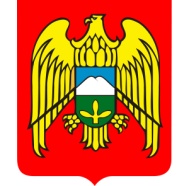 МЕСТНАЯ АДМИНИСТРАЦИЯ ГОРОДСКОГО ПОСЕЛЕНИЯ ЗАЛУКОКОАЖЕ ЗОЛЬСКОГО МУНИЦИПАЛЬНОГО РАЙОНА КАБАРДИНО-БАЛКАРСКОЙ РЕСПУБЛИКИКЪЭБЭРДЕЙ-БАЛЪКЪЭР РЕСПУБЛИКЭМ И ДЗЭЛЫКЪУЭ МУНИЦИПАЛЬНЭ КУЕЙМ ЩЫЩ ДЗЭЛЫКЪУЭКЪУАЖЭ  КЪАЛЭ ЖЫЛАГЪУЭМ И  ЩIЫПIЭ АДМИНИСТРАЦЭКЪАБАРТЫ-МАЛКЪАР РЕСПУБЛИКАНЫ ЗОЛЬСК МУНИЦИПАЛЬНЫЙ  РАЙОНУНУ ЗАЛУКОКОАЖЕ ШАХАР ПОСЕЛЕНИЯСЫНЫ ЖЕР-ЖЕРЛИ АДМИНИСТРАЦИЯНЫ БАШЧЫСЫ361700,  Кабардино – Балкарская  Республика, Зольский район  п.Залукокоаже, ул. Калмыкова, 20                                                                                                                                              тел (86637) 4-15-62;  (86637) факс 4-11-88;                                                          Zalukokoage @ kbr.ru13.11.2020 г.                                                                                             ПОСТАНОВЛЕНИЕ №  300            УНАФЭ  №  300            БЕГИМ  №   300О внесение изменений в муниципальную программу «Формирование комфортной городской среды на территории городского поселения Залукокоаже Зольского муниципального района КБР на период 2019-2024 годы»	Руководствуясь Федеральным законом от 06 октября 2003 года «131-ФЗ «Об общих принципах организации местного самоуправления в Российской Федерации», постановлением Правительства Российской Федерации от 10.02.2017 года №169 «Об утверждении правил предоставления и распределения субсидий из Федерального бюджета бюджетам субъектов Российской Федерации и муниципальных программ формирования современной городской среды», Постановления Правительства РФ от 06.10.2017 N 1578 «О внесении изменений в Правила предоставления и распределения субсидий из федерального бюджета бюджетам субъектов Российской Федерации на поддержку государственных программ субъектов Российской Федерации и муниципальных программ формирования современной городской среды» и согласно протокола общественного обсуждения проекта муниципальной программы «Формирование комфортной городской среды на территории городского поселения Залукокоаже Зольского муниципального района КБР на период 2019-2024 годы», Местная администрация г.п. Залукокоаже, постановляет:Внести изменения в муниципальную программу «Формирование комфортной городской среды на территории городского поселения Залукокоаже Зольского муниципального района КБР на период 2019-2024 годы» утвержденную постановлением главы местной администрации г.п.Залукокоаже № 54 от 27.02.2019 года, изложив паспорт программы (раздел - объемы бюджетных ассигнований, раздел – ресурсное обеспечение подпрограммы), Приложение № 1 и Приложение № 4 к муниципальной программе в новой редакции.Настоящее постановление разместить на официальном сайте www.gpzalukokoazhe.ru местной администрации г.п. Залукокоаже, Контроль исполнения настоящего постановления возложить на начальника отдела жизнеобеспечения, агропромышленного комплекса и охраны окружающей среды Афаунову Э.А.      Глава местной администрации      городского поселения Залукокоаже                                                               П.А. Бжахов